Информация по материалам самообследования и внутренней системы оценки качества образованияМуниципальное бюджетное общеобразовательное учреждение Горицкая основная общеобразовательная школа____________________________________________________________                                                              (полное наименование образовательной организации) (сокращенное наименование – МБОУ Горицкая ООШ) Образовательная деятельность осуществляется на основании лицензии  на осуществление образовательной деятельности №_4135_ от _____01 августа 2016_ г. (серия 32Л01 №0002874 ) с приложением (серия _32П01 № 0002064 ), свидетельства о государственной аккредитации №_403__ от __01 сентября 2016г. (серия 32А05 №0000251 ) с приложением (серия 32А07  №0000310 ); Устава, утвержденного постановлением администрации Погарского района от 07 декабря 2015г_ №696__I Общая информация о школе.В образовательной организации (далее – ОО) функционируют __7__ классов комплектов.Формы получения образования в ОО:• очная  __25___ человек• очно-заочная __0___ человек• заочная __0___ человекОбучаются по индивидуальному учебному плану __0___ человекОбучаются на дому  __0___ человекОбучаются по адаптированной основной образовательной программе __0___  человекII Условия реализации ООП2.1.Кадровые условия.Всего педагогов– 9Имеют высшее педагогическое образование –  _6__ чел. (_66_ %)Имеют среднее профессиональное педагогическое образование – _3__ чел. (_33_ %)Имеют высшее или среднее профессиональное непедагогическое образование – _0_ чел. (0 %)Не имеют профессионального образования - _0__ чел. (_0__ %)Педагогов, не имеющих педагогического образования и(или) профессионального образования (преподаваемые ими предметы, квалификационная категория, дата аттестации, курсы повышения квалификации (год, тема) - Отсутствуют.Имеют высшую квалификационную категорию –  _1__ чел. (_11__ %)Имеют первую квалификационную категорию –  _5__ чел. (__56 %)Имеют соответствие занимаемой должности – _3__ чел. (__33 %)Не аттестованы на соответствие занимаемой должности - _0__ чел. (__0_ %)Численность педагогических работников,  преподающих дополнительно предмет не соответствующий квалификации по диплому – _8__ чел. (__89_ %)Из них прошли курсы повышения квалификации по предаваемым предметам –  _9__чел. (__100%).При этом 100% предметов в начальной школе ведут специалисты с соответствующей квалификацией по диплому. В основной школе это соответственно 39% (соответствует) и 61% (не соответствует).Численность педагогических работниковв возрасте до 30 лет –  _0__ чел. (_0__ %)Численность педагогических работниковв возрасте от 31 до 40 лет –  _1__ чел. (_11__ %)Численность педагогических работниковв возрасте от 41 до 55 лет – _3__ чел. (_33__ %)Численность педагогических работниковв возрасте после 55 лет – _5__ чел. (_56__ %)Численность педагогических работников, педагогический стаж работы которых составляет:до 5 лет - _1__ чел. (_11_ %)от 6 до 10 лет -0 чел. (0%)от 11 – до 20 лет _1__ чел. (__11_ %)от 21 до 30 лет 2 чел. (22%)свыше 30 лет – 5 чел (56%)Численность педагогических и административно-хозяйственных работников, прошедших за последние 3 года повышение квалификации по профилю профессиональной деятельности и (или) иной осуществляемой в образовательной организации деятельности - 9 чел. (100 %)Численность педагогических и административно-хозяйственных работников, имеющих профессиональную переподготовку по профилю/направлению профессиональной деятельности или иной осуществляемой в образовательной организации деятельности – _0__ чел. (_0__ %)Численность педагогических работников, прошедших повышение квалификации по введению в образовательный процесс федеральных государственных образовательных стандартов общего образования (по уровням), в общей численности педагогических и административно-хозяйственных работников– 9 чел. (100 %)Управленческие решения: строгий контроль за курсами повышения квалификации.2.2. Материально-технические условияКабинеты, помещения для проведения учебных, практических и лабораторных занятий (перечислить, анализ оснащенности  (по каждому кабинету, помещению) средствами обучения и воспитания,  в %)Условия преподавания учебного предмета «Технология» (наличие оборудования для преподавания всех разделов) «Химия», «Биология», «Физика» (наличие оборудования для проведения практических и лабораторных работ) справки прилагаются2) Возможность для беспрепятственного доступа обучающихся с ОВЗ- обеспечено 3) Условия питания и охраны здоровья  справка прилагается4) Наличие библиотеки, читального зала, объектов спорта справка прилагается2.3. Учебно-методическое и информационное обеспечениеКоличество экземпляров учебной и учебно-методической литературы из общего количества единиц хранения библиотечного фонда, состоящих на учете, в расчете на одного учащегося 10 ед.Обеспеченность обучающихся учебниками (по классам) -  _100 %Количество компьютеров в расчете на одного учащегося  - _0,2ед.Количество компьютеров, имеющих выход в Интернет -  _1 ед.Договор на предоставление услуг связи (Интернет) заключен с ___ Ростелеком ____________. В Школе обеспечена возможность осуществлять в электронной форме следующие виды деятельности:- размещение материалов образовательной деятельности, в том числе, работ обучающихся и педагогов, используемых участниками образовательных отношений информационных ресурсов;– взаимодействие между участниками образовательных отношений, в том числе, дистанционное посредством сети Интернет;– контролируемый доступ участников образовательных отношений к информационным образовательным ресурсам в сети Интернет.Общий фонд библиотеки составляет _5110__ экз., в т.ч.  школьных учебников – _676____ экз.   Информационный ресурс:- Учебный фонд – _676___ экз.- Электронный образовательный ресурс –  ___0____ (электронные учебники)- Фонд методической литературы - 938 экземпляров,- Фонд художественной  литературы – 3369 экземпляров,- Фонд энциклопедическая и справочная литература – 107.Обеспеченность учащихся 1-7 класса учебной литературой составляет 100%.2.4.Психолого-педагогические условия Нет педагога-психолога, учителя-логопеда в штате или на иных законных основаниях для организации психолого-педагогического сопровождения образовательного процессаIII. Оценка результатов освоения ООП.3.1Оценка качества подготовки обучающихсяСравнительный анализ итогов успеваемости за последние 3 года Сравнительные показатели качества знаний по школеСохранность качества знаний по классам за три годаПроблемы: значительные отклонения качества знаний связано с изменением состава учащихся. Снижение качества знаний со 100 % на 0% обучающимися 3  класса связано  с тем, что во 2м классе обучался 1 человек, который перешел учиться в другую школу. В третьем классе следующего учебного года обучался ученик, оставленный на повторное обучение «второй год». Снижение качества знаний в 5 классе связано с нарушениями правил поведения на уроках, пропусками учебных занятий, плохой подготовкой дома.Предполагаемые пути решения: в 2017-18 учебном году запланировать классно обобщающий контроль 6 класса, для выявления точных причин  снижения качества знаний.Сравнительные показатели качества знаний по предметамПроблемы: Успеваемость по школе за 3 года стабильна и составляет 100% , коллективу необходимо работать над повышением качества знаний.Предполагаемые пути решения: Для повышения качества знаний необходимо индивидуально работать с обучающимися имеющими по одной две «3», классным руководителям работать с родителями. 3.2. Соотношение внешней оценки и внутренней самооценкиС целью изучения объективности результатов оценочных процедурпроведено сравнение результатов внешних (ВПР и ОГЭ) и внутренних (результаты промежуточной аттестации и годовая отметка) оценочных процедур. Указанный анализ проведен по классам с учетом разных учителей, работающих в исследуемых классах.4 классСоотношение качества знаний обучающихся 4-х классов классу 2016 , 2017 годы (таблица 1)Соотношение  результатов по итогам  2015-2016 учебного года(таблица 2)Соотношение  результатов по итогам  2016-2017 учебного года (таблица 2) Учителю 4 класса 2016 года Черняк Г.А. необходимо работать над стабильностью результатов внутреннего и внешнего контроля.У Качисовой Т.Н. учителя 4 класса 2017 года результаты внутреннего и внешнего котроля стабильны.Соотношение  результатов ВПР в 4-х классах за два годаВыводы: результаты самооценки и внешней оценки на уровне начального общего образования совпадают в 2017году  по математике и окружающему миру и окружающий мир в 2016 году..Проанализировать динамикуПо математике  в 4 классев2016году отклонение составляет: __-_40__% качество знаний, -_-0,4__ средний балл;. По русскому языку в 4 классе в 2017отклонение составляет: - _0___% качество знаний, -+0,5__ средний балл; в 2016 году отклонение составляет: +40% качество знаний, +0,6 средний балл .	Таким образом учителям начальных классов необходимо работать над стабильностью результатов.5 классРезультаты ВПР Соотношение  результатов по итогам  2016-2017 учебного года (таблица 2)ВПР в5 классе по основным предметам показали незначительные отклонения от итоговых по математике снижение качества на 20% один обучающийся получил результат ниже годовой учитель Ребик Н.Н. По русскому языку качество стабильно, а успеваемость снизилась на 20%, т.к. один обучающийся не справился с работой, учитель Колентеева Н.Н.Соотношение результатов выпускников 9-х классов по обязательным предметамв 2016 г.Математика.9 класс - учитель  Снежков В.А.___________Русский язык.      9 класс - учитель _Маковень Т.С.__________, Соотношение результатов выпускников 9-х классов по обязательным предметам в 2017 г.% совпадения результатов ОГЭ с оценками школы в 2016 и2017 годахСоотношение внешней оценки и самооценки по русскому языку в 9 классеСоотношение внешней оценки и самооценки по математике в 9 классеВыводы:результаты самооценки и внешней оценки на уровне основного общего образования не совпадают.По математике  в 9  классе2016году отклонение составляет: - +50% качество знаний, -_+1 средний балл; в 9 классе в 2017 году отклонение: - _+33 % качество знаний, средний бал без изменений. По русскому языку в 9 классе в 2016 году: -+50% качество знаний, - +0,5 средний балл; в 9 классе в 2017году: - +33 % качество знаний, - средний балл без изменений.Проблема: Результаты итогового контроля не совпадают с результатами ОГЭ 	Предполагаемые пути решения: анализ причин указывает на необходимость выстраивания индивидуальной работы с учителями: - посещение уроков с целью изучения объективности оценивания учащихся при устных ответах;- изучение критериев учителя при оценивании письменных работ учащихся, соблюдение единых критериев оценивания;3.3Анализ результатов ВПР.4 класс	Всего в 2017 году было 3__ выпускника 4-х классов.	Количество выпускников, набравших не менее 11 баллов по сумме 3 предметов ВПР и не получивших при этом «двоек» - 3__ человек (__100__%).	По математике на «отлично» работу написали __1__ учащийся, что составляет _33__ % от общего числа писавших проверочную работу. __66__ % участников показали хорошие и отличные результаты. 	По русскому языку на «отлично» работу написали  __2_ учащихся, что составляет _66__  % от общего числа писавших проверочную работу. _66___  % участников показали хорошие и отличные результаты. 	По окружающему миру на «отлично» работу написали _1_  учащийся, что составляет _33__  % от общего числа писавших проверочную работу. _66__  % участников показали хорошие и отличные результаты. Сравнительный анализ качества знаний  в 4-х классах за два года Вывод по динамике за два года Результаты по предметам 2017 год МатематикаАнализ выполнения заданий ВПР по математикеВыводы: допущены ошибки в построении геометрических фигур  и нахождении их площади, решение задач повышеной сложностиУправленческие решения : уделять на уроках больше внимания детям  с высокой мотивацией и ,решению геометрических задач.Русский языкАнализ выполнения заданий ВПР по русскому языкуВыводы: Неумение определять главную мысль текста, делить текст на части, находить в предложении главные члены. Правильно истолковывать  в контексте представленную ситуацию. Управленческие решения: Учитемям –предметникам пересмотреть рабочую программу и произвести корректировку в связи с выявлеными пробелами знаний. Окружающий мирАнализ выполнения заданий ВПР по окружающему мируВыводы :Знание памятников истории и культуры, которые находятся в нашем регионе.Управленческие решения: : Учитемям –предметникам пересмотреть рабочую программу и произвести корректировку в связи с выявлеными пробелами знаний. Результаты по предметам 2017 год МатематикаАнализ выполнения заданий ВПР по математикеВыводы : ошибки: в решении задач на проценты, на нахождение скорости ,нахождение значения выражения и решении задач повышенной сложности.Управленческие решения: уделять на уроках больше времени на решение примеров на нахождение значений выражения, задач на проценты, нахождение скорости. Уделять больше внимания детям с высокой мотивацией.Русский языкАнализ выполнения заданий ВПР по русскому языкуВыводы :обратить внимание на правописание безударных гласных в корне слова, не произносимые согласные, выделение обращения и прямой речи, нахождение мысли текста, умение объяснять выбор знаков препинания, определять  части речи.3.4 Анализ результатов ОГЭ -9классВ 2017 году  в 9м классе было  3  выпускников.Из них  по сумме 4-х предметов набрали не менее 10 баллов  и не получили « двоек»– __0__человек (__0__%).Динамика результатов ОГЭ за три последних года(таблица 1)Динамика качества знаний по обязательным предметам по результатам ОГЭ-9Выводы: качество знаний по обязательным предметам составляет 66% по русскому языку и по математике в 2017 году, по математике и русскому языку в 2016 году 100%, по русскому языку-50% и по математике 0% в 2015 году.Результаты значительно выше годовых.Причины: объективность выставления  оценок.Динамика отклонения средней отметки по предметам по результатам ОГЭ -9 (таблица3)Средняя отметка по школе  по русскому языку и математике за 2015 год ниже средних по региону, что объясняется низкой мотивацией обучающихся. В 2016 году значительно выше чем в регионе по всем предметам, в 2017 году – незначительно ниже, что также объсняется низкой мотивацией одних учащихся и слабой стрессоустойчивостью других.Динамика первичного балла по предметам по результатам ГИА-9(таблица 4)Средний балл по школе  по всем предметам  кроме русского языка за 2016год ниже среднего по региону , это объясняется низкой мотивацией обучающихся.Динамика  качества знаний по предметам по результатам ОГЭ-9 (таблица 5)Анализ результатов ОГЭ за три последних года показал, что  снижение и повышение результатов колеблются в зависимости от контингента учащихся. Некоторое  повышение и стабильные результаты наблюдается по всем предметам.Динамика выбора учебных предметов выпускниками 9-х классов(таблица 6)Обучающиеся не ограничы в выборе предметов и выбирают те предметы, с которыми будет связано дальнейшее обучение.Трудоустройство выпускников 9-х классовВыводы: Обучающиеся  выбирают те предметы с которыми будет связана дальнейшее обучение в учебных заведениях, или чтобы получить аттестат. Проблемы: обучающиеся часто не знают куда пойдут учиться дальше и выбирают предметы только для того ,чтобы получить аттестат.Пути решения: в 8 классе необходимо проводить работу с родителями и детьми по выбору ими дальнейшего пути,чтобы определить предметы которые будут сдавать в форме ОГЭ.	Анализ решаемость заданий ОГЭ в 2017 году с последующим выделением проблемных предметных зон (с использованием спецификации и кодификатора по предмету).Русский язык.Анализ выполнения заданий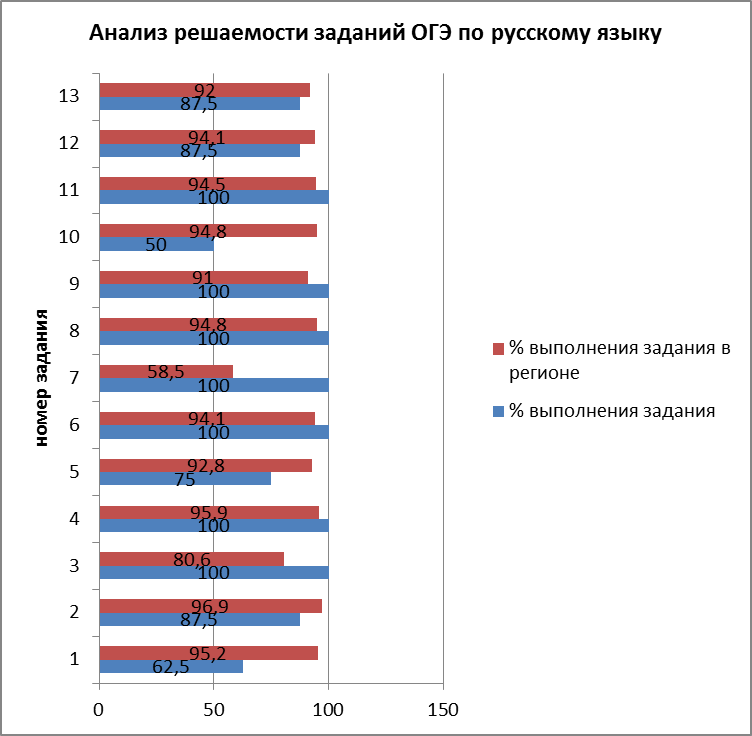 Анализ типичных ошибок: неумение выделять главную информацию в тексте, находить основу предложения, находить сложноподчиненнные предложения с различными видами подчинения, союзной и бессоюзной связью.Выводы и предложения учителей: больше внимания уделять основной информации текста, нахождение основы предложения ,выделение видов и типов сложных предложенийМатематика.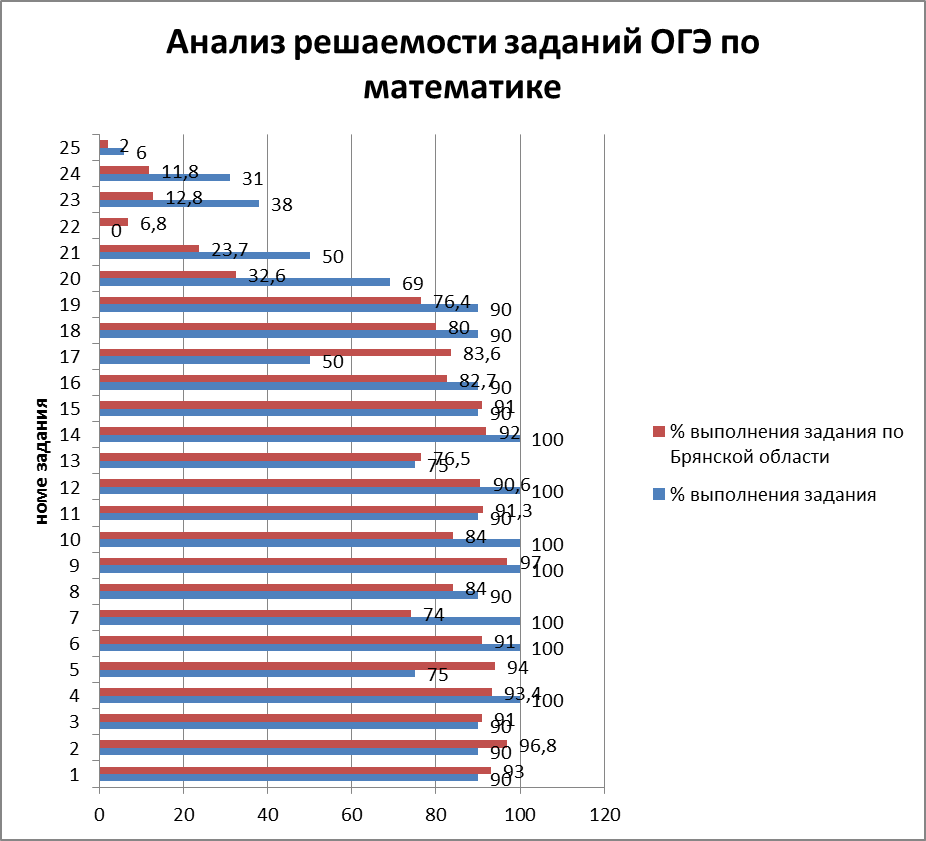 Успешность выполнения заданий части 1.В модуле "Алгебра" наибольшее затруднение вызвали задания: №5 - умение строить и читать графики функций (75%), причем задание выполнено хуже, чем в среднем по региону;…В модуле «Геометрия» хуже всего справились с заданием №13 -проводить доказательные рассуждения при решении задач, оценивать логическую правильность рассуждений, распознавать ошибочные заключения (75%).…В модуле «Реальная математика»наибольшее затруднение вызвали задания:№18 - решать задачи,связанные с диаграммами ,оценивать и прикидывать результаты при практических расчетах (50%) Недостаточно усвоенные элементы содержания:  Часть 2 Модуль «Алгебра»№21. Уметь строить и читать  графики функций ,содержащих модуль  -0%…Модуль «Геометрия»№26. Умение применять свойства геометрических фигур -6%…Выводы и предложения учителей: выделить больше дополнительных часов на подготовку учащихся к экзаменгам по математикеКласс123456789Количество учащихся132143524Всего по уровням77771818181818Всего252525252525252525Кабинет учебного предмета% оснащенности Технология70Биология95Химия90физика80Учебный год  на «5»  на «4» и «5»  на «2»  Качество знанийУспеваемостьНачальное общее образованиеНачальное общее образованиеНачальное общее образованиеНачальное общее образованиеНачальное общее образованиеНачальное общее образование2014-20156601002015-201611125882016-2017240100Основное общее образованиеОсновное общее образованиеОсновное общее образованиеОсновное общее образованиеОсновное общее образованиеОсновное общее образование2014-201521231002015-201641291002016-20173123,5100В целом по образовательной организацииВ целом по образовательной организацииВ целом по образовательной организацииВ целом по образовательной организацииВ целом по образовательной организацииВ целом по образовательной организации2014-201527331002015-201652128962016-201733271002014-20152015-20162016-20171 кл. – не оценивается1 кл. – не оценивается2 кл.- 1001 кл. – не оценивается2 кл.- 1003кл.- 02 кл.- 503кл.- 334кл.- 333кл.- 504кл.- 05кл.- 04кл.- 325кл.- 326кл.- 405кл.- 06кл.- 07кл.- 06кл.- 257кл.- 258кл.- 257кл.- 338кл.- 339 кл.- 338кл.- 509 кл.- 50-9 кл. - 0--Предметы учебного плана2014 -20152014 -2015   2015 -2016   2015 -2016   2016 - 2017   2016 - 2017Предметы учебного плана% кач.знан.% усп.% кач.знан.% усп.% кач.знан.% усп.Русский язык501005710064100Литература791006810088100Иностранный   язык651007010068100Математика561006410068100Информатика и ИКТ8310082100100100История821008410076100Обществознание841008310077100География691007610071100Окружающий мир821008010080100Физика521006310069100Химия431005510060100Биология841007910086100Музыка9610010010094100Изобразительное  искусство901007510071100Технология941009710095100ОБЖ751008410076100Физическая культура100100100100100100Черчение6010080100Самоопределение8810010010088100Искусство (МХК)7710010010084100качество знаний  4-е классы в %201620162016201720172017качество знаний  4-е классы в %промежуточная аттестацияитоги годаВПРпромежуточная аттестацияитоги годаВПРМатематика  450503333Русский язык 433333333Окружающий мир 450503333промежуточная аттестацияпромежуточная аттестацияпромежуточная аттестацияпромежуточная аттестация итоги года итоги года итоги года итоги годаВПРВПРВПРВПР«5»«4»«3»«2»«5»«4»«3»«2»«5»«4»«3»«2»Математика  412212214Русский язык 41414122Окружающий мир 4131131131промежуточная аттестацияпромежуточная аттестацияпромежуточная аттестацияпромежуточная аттестация итоги года итоги года итоги года итоги годаВПРВПРВПРВПР«5»«4»«3»«2»«5»«4»«3»«2»«5»«4»«3»«2»Математика  4515151Русский язык 44242312Окружающий мир 4141141141Математика Математика Русский языкРусский языкОкружающий мирОкружающий мир201620172016201720162017Оценки совпадают       3(60%)       6(100%)       3(60%)       3(50%)       5(100%)       6(100%)ВПР ниже      2(40%)         ВПР выше      2(40)%)      3(50%)Количество участников565656промежуточная аттестацияпромежуточная аттестацияпромежуточная аттестацияпромежуточная аттестация итоги года итоги года итоги года итоги годаВПРВПРВПРВПР«5»«4»«3»«2»«5»«4»«3»«2»«5»«4»«3»«2»Математика  12222113Русский язык 1414131промежуточная аттестацияпромежуточная аттестацияпромежуточная аттестацияпромежуточная аттестациягодгодгодгодОГЭ-9ОГЭ-9ОГЭ-9ОГЭ-9«5»«4»«3»«2»«5»«4»«3»«2»«5»«4»«3»«2»Математика  911112Русский язык 9111111промежуточная аттестацияпромежуточная аттестацияпромежуточная аттестацияпромежуточная аттестациягодгодгодгодОГЭ-9ОГЭ-9ОГЭ-9ОГЭ-9«5»«4»«3»«2»«5»«4»«3»«2»«5»«4»«3»«2»Математика  91221Русский язык 91221Математика Математика Русский языкРусский язык2016201720162017Оценки совпадают1(50%)1 (33%)1(50%)1(33%)ОГЭ  ниже0(0%)1(33%)0(0%)1(33%)ОГЭ  выше1(50%)1 (33%)1(50%)1(33%)Количество участников2323Всего уч-ся«5»«4»«3»«2»6231№ задания12345(1)5(2)6(1)6(2)789(1)9(2)1011Доля, выполнившихзадание в %100100100838310010010083501717330Всего уч-ся«5»«4»«3»«2»6312№ задания1К11К223(1)3(2)456789101112(1)12(2)13(1)13(2)1415(1)15(2)Доля, выполнившихзадание в %1001001006610083836683836610010010010083831008317Всего уч-ся«5»«4»«3»«2»6141№ задания123(1)3(2)3(3)456(1)6(2)6(3)7(1)7(2)8910(1-2)10(3)Доля, выполнившихзадание в %10010010010010010010010016338366100335066Всего уч-ся«5»«4»«3»«2»5113№ задания1234567891011(1)11(2)12(1)12(2)1314Доля, выполнившихзадание в %10010010010080408020205080604080600Всего уч-ся«5»«4»«3»«2»5014№ задания123456789101112Доля, выполнившихзадание в %36555035503340104080601002014-152015-162016-17Всего выпускников223Допущено к ОГЭ223Получили оценку «2» по обязательным предметам (указать фамилии и предмет)000Получили оценку «2» по предметам по выбору (указать фамилии и предмет)000Не получили аттестат (указать фамилии)000	предмет	средняя отметка в 2015 г.средняя отметка по региону в 2015 г.средняя отметка в 2016 г.средняя отметка по региону в 2016 г.средняя отметка в 2017 г.средняя отметка по региону в 2017 г.Русский язык3,5 (-0,8)4,34,5 (+0,1)4,43,7 (-0,6)4,3Математика3 (-0,9)3,95 (+0,9)4,13,7 (-0,2)3,9Физика4,03,94,1Химия4,34,34,6Информатика и ИКТ4,23,94,1Биология4,05,0(+0,9)4,13,9История3,94,14,0География4,04,0 (+0,2)3,84,04,0Английский язык4,54,14,4Немецкий язык3,02,73,5Французский язык-5,0-Обществознание4,04 (+0,3)3,73,7 (-0,2)3,9Литература 3,93,94,0Итого3,55(-0,55)4,5(+0,4)4,13,84,0	предмет	Средний первичный балл в 2015 г.Средний первичный балл по региону в 2015 г.Средний первичный балл в 2016 г.Средний первичный балл по региону в 2016 г.Средний первичный балл в 2017 г.Средний первичный балл по региону в 2017 г.Русский язык?3332( -1)33?32,4Математика?18,325(+6)19,0?17,5Физика24,024,426,2Химия24,624,527,9Информатика и ИКТ15,713,715,3Биология30,440(+7,5)32,530,1История28,130,029,1География23,6?21,2?22,7Английский язык57,552,457,3Немецкий язык40,032,648,5Французский язык-59,0- Обществознание28,727(+0,9)26,1?28,1Литература 15,615,015,9Итого?28,3??	предмет	Качество знаний в 2015 г.Качество знанийв регионе в 2015 г.Качество знаний в 2016 г.Качество знанийв регионе в 2016 г.Качество знаний в 2017г.Качество знанийв регионе в 2017 г.Русский язык50( -31,1)81,1100(+18,6)81,466 (-13,3)79,3%Математика0(-69,0)69,0100(+19,2)81,866 (-6,4)72,4%Физика73,376,183,6%Химия84,082,593,8%Информатика и ИКТ84,767,980,8%Биология74,4100(+14,0)86,071,8%История78,385,375,8%География83,3100(+35,3)64,766 (-7)73,0%Английский язык89,874,587,5%Немецкий язык09,150,0%Французский язык-100-Обществознание80,950(-14,4)64,466 (-8,3)74,3%Литература 83,365,771,0%-	предмет	Процент выборав 2015 г.Процент выборав 2016 г.Процент выборав 2017 г.ФизикаХимияИнформатика и ИКТБиология50ИсторияГеография50100Английский языкНемецкий языкФранцузский языкОбществознание100100Литература2015 г.2016 г.2017 г.Всего выпускников223Продолжили обучение в 10 кл.11Продолжили обучение в ССУЗах212Всего уч-ся«5»«4»«3»«2»321№ задания234567891011121314% выполнения задания62,587,5100100751001001001005010087,587,5% выполнения задания в регионе95,296,980,695,992,894,158,594,89194,894,594,192Всего уч-ся«5»«4»«3»«2»321№ задания1234567891011121314151617% выполнения в ОО90909010075100100901001009010075100909090% выполнения по Брянской области9396,89193,494917484978491,390,676,5929182,781№ задания181920212223242526% выполнения в ОО5090906950038316% выполнения по Брянской области83,68076,432,623,76,812,811,82